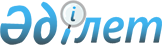 "Қазақстан Республикасы Ұлттық экономика министрлігінің мәселелері" туралы Қазақстан Республикасы Үкіметінің 2014 жылғы 24 қыркүйектегі № 1011 қаулысына толықтырулар енгізу туралыҚазақстан Республикасы Үкіметінің 2021 жылғы 23 қыркүйектегі № 665 қаулысы.
      Қазақстан Республикасының Үкіметі ҚАУЛЫ ЕТЕДІ:
      1. "Қазақстан Республикасы Ұлттық экономика министрлігінің мәселелері" туралы Қазақстан Республикасы Үкіметінің 2014 жылғы 24 қыркүйектегі № 1011 қаулысына мынадай толықтырулар енгізілсін:
      көрсетілген қаулымен бекітілген Қазақстан Республикасы Ұлттық экономика министрлігі туралы ережеде:
      Функциялардың 16-тармағында:
      "орталық аппараттың функциялары" мынадай мазмұндағы 93-1), 169-1), 169-2), 169-3), 169-4), 169-5) тармақшалармен толықтырылсын:
      "93-1) мемлекеттік мүлікті мүліктік жалдауға (жалға алуға) беру тәртібін әзірлеу және бекіту;";
      "169-1) әлеуметтік кәсіпкерлік субъектілерінің тізілімін бекіту;
      169-2) әлеуметтік кәсіпкерлік субъектілерінің тізілімін жүргізу;
      169-3) әлеуметтік кәсіпкерлік субъектілерінің тізілімін жүргізу қағидаларын әзірлеу;
      169-4) арнаулы комиссияны қалыптастыру қағидаларын және ол туралы ережені әзірлеу;
      169-5) мемлекеттік органдардың, ұлттық холдингтердің, ұлттық даму институттарының және өзге де ұйымдардың әлеуметтік кәсіпкерлікті дамыту бастамаларын қолдауды жүзеге асыру қағидаларын әзірлеу;".
      2. Осы қаулы қол қойылған күнінен бастап қолданысқа енгізіледі.
					© 2012. Қазақстан Республикасы Әділет министрлігінің «Қазақстан Республикасының Заңнама және құқықтық ақпарат институты» ШЖҚ РМК
				
      Қазақстан РеспубликасыныңПремьер-Министрі 

А. Мамин
